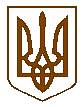 БУЧАНСЬКА     МІСЬКА      РАДАКИЇВСЬКОЇ ОБЛАСТІДВАДЦЯТЬ  ТРЕТЯ   СЕСІЯ    СЬОМОГО    СКЛИКАННЯР  І   Ш   Е   Н   Н   Я« 22» грудня 2016 р.		                                              № 977 - 23 -VІІ         		        Про затвердження Програми реалізації заходів на 2017 рік щодо виконання Законів України «Про військовий обов’язок і військову службу», «Про мобілізаційну підготовку та мобілізацію» у місті Буча            Відповідно Закону України «Про військовий обов’язок і військову службу», Закону України «Про мобілізаційну підготовку та мобілізацію», Закону України «Про оборону України», постанови Кабінету Міністрів України від 03.06.2013 року № 389 із змінами № 369 від 04.06.2015 року «Про затвердження Положення про військові комісаріати», постанови Кабінету Міністрів України від 07.12.2016 року № 921 «Про затвердження Порядку організації та ведення військового обліку призовників та військовозобов’язаних», керуючись Законом України «Про місцеве самоврядування в Україні», міська радаВИРІШИЛА:1. Затвердити Програму реалізації заходів на 2017 рік щодо виконання Законів України «Про військовий обов’язок і військову службу», «Про мобілізаційну підготовку та мобілізацію» у м. Буча (додаток 1).2. Визначити Ірпінсько-Бучанський об’єднаний міський військовий комісаріат відповідальним за реалізацію Програми  заходів на 2017 рік щодо виконання Законів України «Про військовий обов’язок і військову службу», «Про мобілізаційну підготовку та мобілізацію» у місті Буча.3. Ірпінсько-Бучанському об’єднаному міському військовому комісаріату до 20 грудня 2017 року подати звіт Бучанській міській раді про хід виконання Програми реалізації заходів на 2017 рік щодо виконання Законів України «Про військовий обов’язок і військову службу», «Про мобілізаційну підготовку та мобілізацію» у місті Буча.4. Контроль за виконанням цього рішення покласти на постійну комісію з питань регламенту депутатської етики, дотримання законності та правопорядку.Міський голова                                                                                          А.П.ФедорукДодаток до рішенняБучанської міської ради								       № 977-23-VII								       Від 22.12.2016 р.ПРОГРАМАреалізації заходів на 2017 рік щодо виконання Законів України «Про військовий обов’язок і військову службу», «Про мобілізаційну підготовку та мобілізацію» у місті Буча.2016 рік1. Загальні положення          Програма реалізації заходів на 2017 рік щодо виконання Законів України «Про військовий обов’язок і військову службу», «Про мобілізаційну підготовку та мобілізацію» у місті Буча розроблена відповідно до статті 36 Закону України «Про місцеве самоврядування в Україні».Законами України «Про військовий обов’язок і військову службу та «Про мобілізаційну підготовку та мобілізацію» встановлені правові основи служби у  Збройних силах України, мобілізаційної підготовки та мобілізації в Україні, визначені засади організації цієї роботи, обов’язки та відповідальність органів державної влади, інших державних органів місцевого самоврядування, повноваження та функції органів виконавчої влади та органів місцевого самоврядування.Законом України «Про військовий обов’язок і військову службу» від 04.04.2006 р. № 766-ХІV (стаття 43) та постановою Кабінету Міністрів України від 03.06.2013 р. № 389 «Про затвердження Положення про військові комісаріати» визначені основні завдання військових комісаріатів стосовно забезпечення захисту Вітчизни, її незалежності та територіальної цілісності, проходження  військової служби, а також правове регулювання питань військового обов’язку і військової служби, повноваження органів військового управління, порядку приписки громадян до призовних дільниць, ведення військового обліку, підготовки і призову громадян на військову службу та взаємодії військових комісаріатів з органами місцевого самоврядування, фінансове і матеріальне забезпечення заходів, пов’язаних з організацією військової служби і виконанням військового обов’язку.Для виконання цих важливих державних завдань на військовий комісаріат покладено ряд основних завдань та функцій, виконання яких можливе тільки при надійному функціонуванні системи військового обліку, бронювання військовозобов’язаних на воєнний час, мобілізації військовозобов’язаних, забезпеченні належних умов праці призовної комісії, медичного персоналу та достатнього фінансування існуючих потреб.Незважаючи на низький стан фінансового та матеріально-технічного забезпечення, існуючі проблеми Ірпінсько-Бучанського об’єднаного  військового комісаріату в 2016 році  спільно з місцевими органами виконавчої влади було здійснено необхідні заходи, направлені на виконання Законів України «Про мобілізаційну підготовку та мобілізацію» та «Про військовий обов’язок і військову службу».2. Мета Програмипідтримання мобілізаційної готовності військового комісаріату  на належному рівні, необхідному для виконання завдань за призначенням;підвищення значення роботи місцевих органів державної влади в проведенні військово-облікової роботи на території м. Буча, залучення до комплектування військ мобілізаційні ресурси міста в повному обсязі, що надасть змогу якісного комплектування Збройних сил України та інших військових формувань молодим поповненням під час призовів громадян на строкову військову службу та військовозобов’язаних  для проходження служби в ЗСУ;матеріально-технічне забезпечення спільної роботи міської виконавчої влади, органів місцевого самоврядування, Ірпінсько-Бучанського військового комісаріату, правоохоронних органів, органів освіти та охорони здоров’я  щодо забезпечення роботи призовної дільниці та мобілізаційної підготовки місцевого значення;суттєве підвищення ефективності системи соціальної допомоги в м. Буча через посилення адресності при її наданні та шляхом включення додаткових заходів щодо соціальної підтримки громадян для забезпечення гідного існування, вирішення проблем матеріально-технічного, соціально-побутового, культурно-масового характеру, медичної реабілітації, здійснення конкретних заходів, спрямованих на надання адресної підтримки мобілізованим  до Збройних сил України громадянам, учасникам антитерористичної операції та членам їх сімей;вирішення проблеми забезпечення транспортом та паливно-мастильними матеріалами;забезпечення створення комплексної системи технічного захисту інформації, на якій обробляється інформація з обмеженим доступом.3. Обґрунтування обсягів та джерел фінансуванняФінансування заходів щодо виконання Програми здійснюватиметься за рахунок коштів державного, обласного та  місцевого бюджетів із залученням інших джерел фінансування, не заборонених законодавством.       Показники Програми за необхідності  можуть коригуватися у випадках:зміни кількості населених пунктів, які обслуговуються військовим комісаріатом;зміни кількості військовозобов’язаних, призваних до лав Збройних сил України;під впливом зовнішніх факторів (зміни в законодавстві, економічних та соціальних умов, тощо).4. Завдання Програми  Основними завданнями Програми є:здійснення заходів щодо забезпечення поставки людських і транспортних ресурсів у військові організаційні структури;надання адресної матеріальної допомоги інвалідам, членам сім’їпомерлих учасників АТО та мобілізованим військовослужбовцям, які постраждали внаслідок антитерористичної операції;надання одноразової адресної матеріальної допомоги родинам мобілізованих до лав Збройних сил України із м. Буча, які опинилися в складних життєвих обставинах;забезпечення оздоровлення та реабілітації військовослужбовців мобілізованих до лав Збройних сил України;сприяння належній роботі районної призовної комісії;врахування державних, громадських та приватних інтересів під час призову громадян України на військову строкову службу та мобілізованих до лав Збройних сил України;проведення заходів бойової та мобілізаційної готовності місцевого значення;проведення робіт по створенню комплексної системи технічного захисту інформації, на якій обробляється інформація з обмеженим доступом.5. Очікувані результати виконання ПрограмиРеалізація цільової програми фінансування мобілізаційних заходів в м. Буча сприятиме:забезпеченню своєчасної часткової мобілізації;підтриманню системи управління міста у готовності до роботи в умовах переведення військ на воєнний режим;забезпеченню своєчасного оповіщення і прибуття громадян, які призиваються на військову службу, прибуття техніки на збірні пункти та у військові частини;виділенню (тимчасово) будівель, споруд, земельних ділянок, транспортних та інших матеріально-технічних засобів, наданню послуг Збройним силам України, Національній гвардії України, іншим військовим формуванням України відповідно до мобілізаційних планів;підготовці органів державної влади та місцевого самоврядування до мобілізації та роботи в умовах особливого періоду;виконанню мобілізаційних завдань підприємствами, установами, організаціями міста у повному обсязі та у встановлені терміни;забезпеченню створення матеріально-технічного резерву;здійсненню заходів у разі загрози виникнення ситуації, пов’язаної з порушенням нормальних умов життя населення;ліквідації надзвичайних ситуацій техногенного і природного характеру та їх наслідків;проведенню невідкладних відновлювальних робіт;наданню постраждалим мобілізованим громадянам та членам їх сімей одноразової матеріальної допомоги для забезпечення їх життєдіяльності;розгортанню та утриманню тимчасових пунктів проживання і харчування постраждалих громадян;створенню комплексної системи технічного захисту інформації, на якій обробляється інформація з обмеженим доступом.Очікуваними результатами Програми є якісна мобілізаційна підготовка населення і транспортних ресурсів, підготовка молоді до військової служби та призов громадян на строкову військову службу з метою комплектування військ молодим поповненням, підняття престижу професії військовослужбовця та забезпечення можливостей повноцінного виконання функцій держави з оборони країни,  активне усвідомлення молодим поколінням, що захист України – конституційний обов’язок кожного її громадянина.